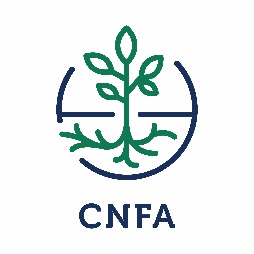 Introduction: The Agribusiness Investment Activity is a USAID Feed the Future program implemented by CNFA in Nigeria. The USAID/Nigeria Agribusiness Investment Activity is a 5-year year, $15 million-dollar project implemented by CNFA as part of the United States Government’s Feed the Future Initiative.  The project’s goal is to strengthen the business enabling environment to promote private sector investment in agriculture. As part of project activities, the Agribusiness Investment Activity requires the purchase of 24 laptops purchasing in an anticipated 3 tranches (tranche 1: 10 laptops; tranche 2: 8 laptops; tranche 3: 6 laptops) over the coming 2-3 months, along with software and computer components to enable staff to conduct activities. The purpose of this RFQ is to solicit quotations for these items.  Offerors are responsible for ensuring that their offers are received by CNFA in accordance with the instructions, terms, and conditions described in this RFQ.  Failure to adhere with instructions described in this RFQ may lead to disqualification of an offer from consideration.Offer Deadline and Protocol: Offers must be received no later than 15:00 pm, Nigerian local Time, on April 9, 2019. Offers must be submitted by email to info@ag-invest.org . Please reference the RFQ number in any response to this RFQ. Offers received after the specified time and date will be considered late and will be considered only at the discretion of CNFA. The cover page of this solicitation summarizes the important dates of the solicitation process. Offerors must strictly follow the provided deadlines to be considered for award. Questions: Questions regarding the laptops required & specification requirements of this RFQ may be submitted no later than 15:00 pm Nigerian local Time on April 1, 2019 by email to info@ag-invest.org. Questions submitted in writing; phone calls will not be accepted. Questions and requests for clarification—and the responses thereto—that CNFA believes may be of interest to other offerors will be circulated to all RFQ recipients who have indicated an interest in bidding.Only the written answers issued by CNFA will be considered official and carry weight in the RFQ process and subsequent evaluation. Any verbal information received from employees of CNFA or any other entity should not be considered as an official response to any questions regarding this RFQ.Technical Requirements: The table in Annex 4 summarizes the technical requirements of the laptops being purchased. Offerors are requested to provide quotations containing the information below on official letterhead or official quotation format. *Please note that CNFA is VAT exempt. Offerors should not include VAT in their offers. Delivery time (after receipt of order): 		 calendar daysLength of warranty on offered equipment: 		 years (minimum requirement of 1 year)Proposed Payment Terms: _______________________________________________________________Location of service center(s) for after-sales service, including warranty repair: 																														______________________________________________________________________________Any commodity offered in response to this RFQ must be new and unused. In addition, it should include the warranted parameters and availability.Quotations: Quotations in response to this RFQ must be priced on a fixed-price, all-inclusive basis, including delivery, installing Microsoft software and Antivirus and all other costs. Pricing must be presented in Nigerian Naira (NGN).  Offers must remain valid for not less than 60 days calendar days after the offer deadline. Offerors are requested to provide quotations on official letterhead in the format provided above in Section 4 – Technical Requirements. Evaluation: The award will be made to a responsible offeror whose offer follows the RFQ instructions, meets or exceeds the minimum required technical specifications, and is judged to be the best value based on a lowest-price, technically-acceptable basis. Only offerors determined to be technically acceptable will be considered for award. The evaluation committee will assess offerors’ acceptability in accordance with the following criteria: 13.3” screen, Core i5 8th generation processor, 256GB SSD, 8GB Ram Antivirus software Microsoft office SuiteWireless keyboard and mouse19 “ LCD Monitor with VGA cable17“ LCD Monitor with VGA cableBest-offer proposals are requested. It is anticipated that award will be made solely on the basis of these original proposals. However, CNFA reserves the right to conduct any of the following:CNFA may conduct negotiations with and/or request clarifications from any offeror prior to award;While preference will be given to offerors who can address the full technical requirements of this RFQ, CNFA may issue a partial award or split the award among various suppliers, if in the best interest of the FtF Nigeria Agribusiness Investment Activity;CNFA may cancel this RFQ at any time.Please note that if there are deficiencies regarding responsiveness to the requirements of this RFQ, an offer may be deemed “non-responsive” and thereby disqualified from consideration. CNFA reserves the right to waive immaterial deficiencies at its discretion.Payment and Award: The award will be awarded to the offeror whose quotation represents the best value. Award will only be issued to the entity which submits a proposal in response to this RFQ. Any payment resulting from this RFQ is anticipated to be in the form of multiple payment instalments. Offerors should specify proposed payment terms in their quotations in accordance with Section 4, above. Offerors should propose payment terms consistent with these requirements.CNFA will not issue an award to different offerors, entities, or third-parties other than the selected offeror(s). Any award and payment resulting from this RFQ is anticipated to be in the form of a Firm Fixed Price Purchase Order. This award is subject to the FtF Nigeria Agribusiness Investment Activity’s terms and conditions as stipulated in Annex 3. Offer Format Instructions: Format Instructions: All proposals must be formatted in accordance with the below requirements:English language onlyInclude the individual/agency/organization name, date, RFQ number, and page numbers as a header or footer throughout the document. The Technical Offer and Quotation must be in the format provided in Section 4. A full offer will include the following documents:An offer checklist (Annex 1).A cover letter on company letterhead, signed by an authorized representative of the offeror (Annex 2).A complete Technical Offer and Quotation in response to the evaluation criteria in the format provided in Section 4.A copy of the offeror’s business license, or, if an individual, a copy of his/her identification card.3 contacts for references from organizations/individuals for which the offeror has successfully performed similar work. Annex 1 – Offeror ChecklistTo assist offerors in preparation of proposals, the following checklist summarizes the documentation to include an offer in response to this RFQ:□ Offeror Checklist (Annex 1)□ Cover letter, signed by an authorized representative of the offeror (see Annex 2)□ Official quotation, including specifications of offered items (see Section 4)□ Copy of offeror’s registration or business license□ 3 contacts for references from organizations/individuals for which the offeror has successfully performed similar work. Annex 2 – Offeror Cover LetterThe following cover letter must be placed on letterhead and completed/signed/stamped by a representative authorized to sign on behalf of the offeror:To:		Feed the Future Nigeria Agribusiness Investment ActivityReference: 	RFQ no. 005To Whom It May Concern:We, the undersigned, hereby provide the attached offer to perform all work required to complete the activities and requirements as described in the above-referenced RFQ. Please find our offer attached.We hereby acknowledge and agree to all terms, conditions, special provisions, and instructions included in the above-referenced RFQ. We further certify that the below-named firm—as well as the firm’s principal officers and all commodities and services offered in response to this RFQ—are eligible to participate in this procurement under the terms of this solicitation and under USAID regulations.Furthermore, we hereby certify that, to the best of our knowledge and belief:We have no close, familial, or financial relationships with any CNFA or the FtF Nigeria Agribusiness Investment Activity staff members;We have no close, familial, or financial relationships with any other offerors submitting proposals in response to the above-referenced RFQ; andThe prices in our offer have been arrived at independently, without any consultation, communication, or agreement with any other offeror or competitor for the purpose of restricting competition.All information in our proposal and all supporting documentation is authentic and accurate.We understand and agree to CNFA’s prohibitions against fraud, bribery, and kickbacks.We understand and agree to CNFA’s prohibitions against funding or associating with individuals or organizations engaged in terrorism or trafficking in persons activities. We hereby certify that the enclosed representations, certifications, and other statements are accurate, current, and complete.Annex 3 – CNFA Terms and Conditions1.  Ethical and Business Conduct Requirements. CNFA is committed to integrity in procurement, and only selects suppliers based on objective business criteria such as price and technical merit. CNFA does not tolerate fraud, collusion among offerors, falsified proposals/bids, bribery, or kickbacks. Any firm or individual violating these standards will be disqualified from this procurement, barred from future procurement opportunities, and may be reported to both USAID and the Office of the Inspector General.Employees and agents of CNFA are strictly prohibited from asking for or accepting any money, fee, commission, credit, gift, gratuity, object of value or compensation from current or potential vendors or suppliers in exchange for or as a reward for business. Employees and agents engaging in this conduct are subject to termination and will be reported to USAID and the Office of the Inspector General. In addition, CNFA will inform USAID and the Office of the Inspector General of any supplier offers of money, fee, commission, credit, gift, gratuity, object of value or compensation to obtain business.Offerors responding to this RFQ must include the following as part of the proposal submission:Disclose any close, familial, or financial relationships with CNFA or project staff. For example, if an offeror’s cousin is employed by the project, the offeror must state this.Disclose any family or financial relationship with other offerors submitting proposals. For example, if the offeror’s father owns a company that is submitting another proposal, the offeror must state this.Certify that the prices in the offer have been arrived at independently, without any consultation, communication, or agreement with any other offeror or competitor for the purpose of restricting competition.Certify that all information in the proposal and all supporting documentation are authentic and accurate.Certify understanding and agreement to CNFA’s prohibitions against fraud, bribery and kickbacks.Please contact Adam Saffer at info@ag-invest.org  with any questions or concerns regarding the above information or to report any potential violations. Potential violations may also be reported directly to CNFA at to FraudHotline@cnfa.org or by phone at 202-296-3920.2. Terms and Conditions: This solicitation is subject to CNFA’s standard terms and conditions. Any resultant award will be governed by these terms and conditions; a copy of the full terms and conditions is available upon request. Please note the following terms and conditions will apply:CNFA’s standard payment terms are net 30 days after receipt and acceptance of any commodities or deliverables. Payment will only be issued to the entity submitting the offer in response to this RFQ and identified in the resulting award; payment will not be issued to a third party.No commodities or services may be supplied that are manufactured or assembled in, shipped from, transported through, or otherwise involving any of the following countries: Cuba, Iran, North Korea, Syria.Any international air or ocean transportation or shipping carried out under any award resulting from this RFQ must take place on U.S.-flag carriers/vessels.United States law prohibits transactions with, and the provision of resources and support to, individuals and organizations associated with terrorism. The supplier under any award resulting from this RFQ must ensure compliance with these laws.The title to any goods supplied under any award resulting from this RFQ shall pass to CNFA following delivery and acceptance of the goods by CNFA. Risk of loss, injury, or destruction of the goods shall be borne by the offeror until title passes to CNFA.United States law prohibits engaging in any activities related to Trafficking in Persons. The supplier under any award resulting from this RFQ must ensure compliance with these laws. 3. Disclaimers: This is a RFQ only. Issuance of this RFQ does not in any way obligate CNFA, the FtF Nigeria Agribusiness Investment Activity, or USAID to make an award or pay for costs incurred by potential offerors in the preparation and submission of an offer. In addition:CNFA may cancel RFQ and not award;CNFA may reject any or all responses received;Issuance of RFQ does not constitute award commitment by CNFA;CNFA reserves the right to disqualify any offer based on offeror failure to follow RFQ instructions;CNFA will not compensate offerors for response to RFQ;CNFA reserves the right to issue award based on initial evaluation of offers without further discussion;CNFA may negotiate with short-listed offerors for their best and final offer;CNFA reserves the right to order additional quantities or units with the selected offeror;CNFA may reissue the solicitation or issue formal amendments revising the original RFQ specifications and evaluation criteria before or after receipt of proposals;CNFA may modify the specifications without issuing a formal notice to all offerors when the revisions are immaterial to the scope of the RFQ;CNFA may choose to award only part of the activities in the RFQ, or issue multiple awards based on multiple RFQ activities;CNFA reserves the right to waive minor proposal deficiencies that can be corrected prior to award determination to promote competition;CNFA will contact all offerors to confirm contact person, address, and that the bid was submitted for this RFQ;CNFA will contact all offerors to inform them whether or not they were selected for award;In submitting a response to this RFQ, offerors understand that USAID is not a party to this solicitation and the offeror agrees that any protest hereunder must be presented – in writing with full explanations – to the FtF Nigeria Agribusiness Investment Activity for consideration. USAID will not consider protests regarding procurements carried out by implementing partners. CNFA, at its sole discretion, will make a final decision on any protest for this procurement.4. Source/Nationality/Manufacture: All goods and services offered in response to this RFQ or supplied under any resulting award must meet USAID Geographic Code 937 in accordance with the United States Code of Federal Regulations (CFR), 22 CFR §228. The cooperating country for this RFQ is Nigeria. Offerors may not offer or supply any commodities or services that are manufactured or assembled in, shipped from, transported through, or otherwise involving any of the following countries: Cuba, Iran, North Korea, or Syria.5. Taxes and VAT: As an organization that is implementing a project on behalf of USAID, CNFA is exempt from being charged VAT, customs duty or fee, excise tax, road tax, or any other form of tax or tariff for goods and services purchased for USAID funded activities. As such, offerors agree to exclude VAT or any similar taxes or fees from its cost proposal.6. Eligibility: By submitting an offer in response to this RFQ, the offeror certifies that it and its principal officers are not debarred, suspended, or otherwise considered ineligible for an award by the U.S. Government. CNFA will not award a contract to any firm that is debarred, suspended, or considered to be ineligible by the U.S. Government.7. Delivery: The delivery location for the items described in this RFQ is Abuja, Nigeria. As part of its response to this RFQ, each offeror is expected to provide an estimate (in calendar days) of the delivery timeframe (after receipt of order). The delivery estimate presented in an offer in response to this RFQ must be upheld in the performance of any resulting contract.8. Warranty: Warranty service and repair within the cooperating country is required for all commodities under this RFQ. The warranty coverage must be valid on all commodities for a minimum of one year after delivery and acceptance of the commodities, unless otherwise specified in the technical specifications.RFQ Number:005 Issuance Date:03/26/19Deadline for Questions:04/01/19Deadline for Offers:04/09/19Description:Purchase of 24 laptops purchasing in 3 tranches over the coming 2-3 months, software and associated supplies For:Feed the Future Nigeria Agribusiness Investment ActivityFunded By:USAIDImplemented By:CNFAPoint of Contactinfo@ag-invest.org  Line ItemDescription and SpecificationsQtyItems and Specifications OfferedUnit Price(NGN)Total Price(NGN)1Hp EliteBook 840 G5.13.3” screen, Core i5 8th generation processor, 256GB SSD, 8GB Ram Or equivalent specification242Antivirus software for 24 laptops13Microsoft office software for 24 laptops1419’’ LCD Monitor with VGA cable5517’’ LCD Monitor with VGA cable106Wireless keyboard and mouse5Subtotal:Subtotal:Subtotal:Subtotal:Subtotal:Delivery Costs:Delivery Costs:Delivery Costs:Delivery Costs:Delivery Costs::::::Other Costs (Describe: ______________________)*:Other Costs (Describe: ______________________)*:Other Costs (Describe: ______________________)*:Other Costs (Describe: ______________________)*:Other Costs (Describe: ______________________)*:GRAND TOTAL [NGN]:GRAND TOTAL [NGN]:GRAND TOTAL [NGN]:GRAND TOTAL [NGN]:GRAND TOTAL [NGN]:Authorized Signature: ____________________Name & Title of Signatory: _______________________________Date: ___________________________________Company Name: _________________________Company Address: _______________________________________________________________Telephone: ______________________________Website: ________________________________Company Registration or Taxpayer ID Number: ________________________________Does the company have an active bank account? (Y/N):__________________________Official name associated with the bank account (for payment): ___________________________________________________________________________________Official name associated with the bank account (for payment): ___________________________________________________________________________________